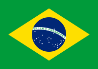 15.23. DECRETO Nº 52.652, DE 16 DE SETEMBRO DE 2011, SÃO PAULO (BRASIL)Art. 1º. Fica criado o Centro de Referência em Direitos Humanos na Prevenção e Combate à Homofobia - CCH, no Município de São Paulo, vinculado à Coordenadoria de Assuntos de Diversidade Sexual - CADS, da Secretaria Municipal de Participação e Parceria, com as seguintes atribuições:I - receber, encaminhar e acompanhar toda e qualquer denúncia de discriminação homofóbica e/ou violência que tenha por fundamento a orientação sexual e/ou identidade de gênero;II - garantir apoio psicológico, social e jurídico aos casos registrados no Centro, conforme suas necessidades específicas;III - verificar e atuar em casos de discriminação homofóbica e/ou violência que tenha por fundamento a orientação sexual e/ou identidade de gênero noticiados pela mídia ou naqueles que o Centro venha a tomar conhecimento por qualquer outro meio;IV - firmar parcerias, convênios e cooperações com outros órgãos e entidades voltados à defesa dos direitos humanos com atuação na Cidade de São Paulo, propondo ou ampliando projetos nessa área, observada a legislação vigente em cada caso;V - criar fluxograma destinado ao encaminhamento e acompanhamento das denúncias, de modo a assegurar a transparência dos procedimentos e a fiscalização por parte dos munícipes e da sociedade civil organizada;VI - disponibilizar banco de dados aos demais órgãos municipais, estaduais e federais que também atuam no combate à discriminação homofóbica e/ou violência que tenha por fundamento a orientação sexual e/ou identidade de gênero;VII - promover debates, palestras, fóruns e oficinas com o objetivo de divulgar e sensibilizar a sociedade quanto à importância da defesa dos direitos humanos da população de lésbicas, gays, bissexuais, travestis, transexuais e transgêneros e do combate à discriminação homofóbica e/ou violência que tenha por fundamento a orientação sexual e/ou identidade de gênero e a todas as formas de discriminação;VIII - propiciar a concretização de ações integradas com as Comissões de Direitos Humanos de todas as esferas do Poder Público (Federal, Estadual e Municipal), no âmbito do Executivo, Legislativo e Judiciário;IX - auxiliar a Coordenadoria de Assuntos de Diversidade Sexual - CADS na produção de materiais informativos, tais como cartilhas e folhetos, sobre direitos humanos e combate à discriminação homofóbica e/ou violência que tenha por fundamento a orientação sexual e/ou identidade de gênero, disponibilizando-os às redes públicas municipais da Administração Direta e Indireta, especialmente nas áreas de educação, saúde, segurança pública e assistência social;X - outras atribuições e atividades afins que lhe forem conferidas.Art. 2º. Compete à Secretaria Municipal de Participação e Parceria, por meio da Coordenadoria de Assuntos de Diversidade Sexual - CADS, a implementação e manutenção do Centro de Referência em Direitos Humanos na Prevenção e Combate à Homofobia - CCH.